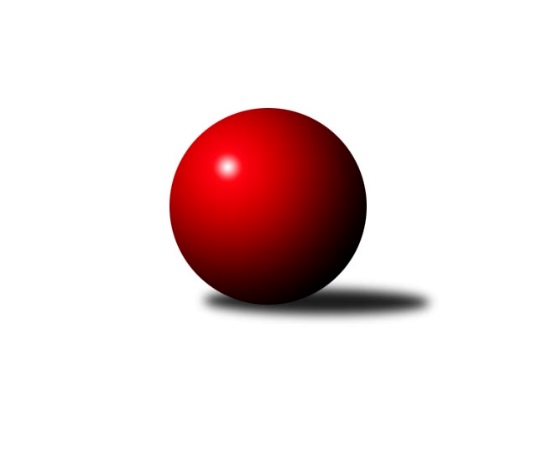 Č.13Ročník 2022/2023	16.12.2022Nejlepšího výkonu v tomto kole: 1727 dosáhlo družstvo: TJ Lokomotiva Liberec BKrajský přebor Libereckého kraje 2022/2023Výsledky 13. kolaSouhrnný přehled výsledků:TJ Bižuterie Jablonec n.N. A	- TJ Sokol Blíževedly	5.5:0.5	1656:1501	6.0:2.0	8.12.TJ Bižuterie Jablonec n.N. B	- SK Skalice C	1:5	1537:1586	3.5:4.5	8.12.TJ Lokomotiva Liberec B	- TJ Kuželky Česká Lípa B	4:2	1727:1715	3.0:5.0	8.12.TJ Spartak Chrastava	- SK Skalice B	6:0	1595:1422	6.5:1.5	8.12.SK Šluknov B	- TJ Kovostroj Děčín B	4:2	1600:1382	5.0:3.0	9.12.TJ Doksy B	- OK Mikulášovice	1:5	1426:1596	1.0:7.0	9.12.TJ Doksy A	- TJ Kuželky Česká Lípa C	6:0	1676:1432	8.0:0.0	10.12.TJ Doksy A	- TJ Bižuterie Jablonec n.N. A	4.5:1.5	1725:1671	4.0:4.0	13.12.TJ Doksy A	- TJ Spartak Chrastava	5:1	1695:1573	7.0:1.0	15.12.OK Mikulášovice	- TJ Bižuterie Jablonec n.N. A	6:0	1701:1519	8.0:0.0	16.12.Tabulka družstev:	1.	OK Mikulášovice	13	11	0	2	61.0 : 17.0 	78.0 : 26.0 	 1634	22	2.	TJ Kuželky Česká Lípa B	13	10	0	3	55.0 : 23.0 	70.5 : 33.5 	 1668	20	3.	TJ Doksy A	13	10	0	3	53.0 : 25.0 	68.0 : 36.0 	 1657	20	4.	TJ Bižuterie Jablonec n.N. A	13	9	0	4	53.0 : 25.0 	65.0 : 39.0 	 1634	18	5.	TJ Lokomotiva Liberec B	13	8	1	4	45.0 : 33.0 	57.0 : 47.0 	 1678	17	6.	SK Šluknov B	13	8	0	5	47.0 : 31.0 	60.0 : 44.0 	 1621	16	7.	TJ Kovostroj Děčín B	13	7	1	5	49.5 : 28.5 	63.0 : 41.0 	 1594	15	8.	TJ Spartak Chrastava	13	7	0	6	42.5 : 35.5 	54.0 : 50.0 	 1590	14	9.	TJ Sokol Blíževedly	13	6	0	7	36.0 : 42.0 	45.0 : 59.0 	 1574	12	10.	TJ Doksy B	13	4	0	9	24.5 : 53.5 	35.0 : 69.0 	 1520	8	11.	TJ Bižuterie Jablonec n.N. B	13	4	0	9	22.5 : 55.5 	31.5 : 72.5 	 1528	8	12.	SK Skalice B	13	2	1	10	23.0 : 55.0 	39.5 : 64.5 	 1496	5	13.	TJ Kuželky Česká Lípa C	13	2	0	11	13.5 : 64.5 	26.0 : 78.0 	 1444	4	14.	SK Skalice C	13	1	1	11	20.5 : 57.5 	35.5 : 68.5 	 1503	3Podrobné výsledky kola:	 TJ Bižuterie Jablonec n.N. A	1656	5.5:0.5	1501	TJ Sokol Blíževedly	Zdeněk Vokatý	 	 211 	 219 		430 	 1:1 	 399 	 	216 	 183		Jiří Přeučil	Miroslav Pastyřík	 	 200 	 199 		399 	 2:0 	 378 	 	197 	 181		Josef Matějka	Daniel Paterko	 	 193 	 201 		394 	 1:1 	 394 	 	200 	 194		Petr Guth	Matouš Janda	 	 215 	 218 		433 	 2:0 	 330 	 	162 	 168		Ludmila Tomáškovározhodčí: Miroslav PastyříkNejlepší výkon utkání: 433 - Matouš Janda	 TJ Bižuterie Jablonec n.N. B	1537	1:5	1586	SK Skalice C	Robert Hokynář	 	 209 	 220 		429 	 2:0 	 414 	 	208 	 206		Martin Foltyn	Iva Kunová	 	 162 	 166 		328 	 0:2 	 365 	 	180 	 185		Jiří Horník	Daniel Hokynář	 	 194 	 195 		389 	 1:1 	 401 	 	208 	 193		Martin Zeman	Josef Kuna	 	 212 	 179 		391 	 0.5:1.5 	 406 	 	212 	 194		Robert Křenekrozhodčí: Jiří TůmaNejlepší výkon utkání: 429 - Robert Hokynář	 TJ Lokomotiva Liberec B	1727	4:2	1715	TJ Kuželky Česká Lípa B	Luboš Dvořák	 	 229 	 199 		428 	 1:1 	 413 	 	201 	 212		Petr Steinz	Jana Kořínková *1	 	 202 	 234 		436 	 1:1 	 417 	 	219 	 198		Dan Paszek	Jitka Havlíková	 	 234 	 217 		451 	 0:2 	 455 	 	235 	 220		Jaroslav Košek	Anton Zajac	 	 205 	 207 		412 	 1:1 	 430 	 	204 	 226		Jiří Coubalrozhodčí: Bohumír Dušekstřídání: *1 od 51. hodu Bohumír DušekNejlepší výkon utkání: 455 - Jaroslav Košek	 TJ Spartak Chrastava	1595	6:0	1422	SK Skalice B	Karel Mottl	 	 185 	 196 		381 	 1:1 	 356 	 	191 	 165		Eduard Kezer st.	Danuše Husáková	 	 188 	 191 		379 	 1.5:0.5 	 358 	 	188 	 170		Miroslava Löffelmannová	Jana Vokounová	 	 214 	 188 		402 	 2:0 	 292 	 	146 	 146		Jaroslava Kozáková	Ludvík Szabo	 	 222 	 211 		433 	 2:0 	 416 	 	215 	 201		Petr Tregnerrozhodčí: František VokounNejlepší výkon utkání: 433 - Ludvík Szabo	 SK Šluknov B	1600	4:2	1382	TJ Kovostroj Děčín B	Dušan Knobloch	 	 219 	 217 		436 	 2:0 	 348 	 	162 	 186		Tomáš Mrázek	Petr Tichý	 	 198 	 191 		389 	 0:2 	 399 	 	200 	 199		Ladislav Bírovka	Jan Marušák	 	 164 	 191 		355 	 1:1 	 358 	 	182 	 176		Marie Kokešová	Anita Morkusová	 	 215 	 205 		420 	 2:0 	 277 	 	118 	 159		Jiří Houdekrozhodčí: Petr TichýNejlepší výkon utkání: 436 - Dušan Knobloch	 TJ Doksy B	1426	1:5	1596	OK Mikulášovice	Michal Valeš	 	 154 	 201 		355 	 0:2 	 452 	 	218 	 234		Miluše Trojanová	Monika Starkbaumová	 	 125 	 167 		292 	 0:2 	 349 	 	163 	 186		Ludvík Kvasil	Jan Mádl	 	 174 	 204 		378 	 0:2 	 405 	 	199 	 206		Petr Kalousek	Petr Mádl	 	 203 	 198 		401 	 1:1 	 390 	 	190 	 200		Miroslav Soukuprozhodčí: Marek KozákNejlepší výkon utkání: 452 - Miluše Trojanová	 TJ Doksy A	1676	6:0	1432	TJ Kuželky Česká Lípa C	Radek Kozák	 	 195 	 210 		405 	 2:0 	 318 	 	155 	 163		Marie Kubánková	Aleš Stach	 	 196 	 206 		402 	 2:0 	 378 	 	180 	 198		Petr Dvořák	Jiří Kuric	 	 224 	 197 		421 	 2:0 	 349 	 	192 	 157		Jindra Najmanová	Václav Paluska	 	 222 	 226 		448 	 2:0 	 387 	 	190 	 197		Václav Žitnýrozhodčí: Tereza KozákováNejlepší výkon utkání: 448 - Václav Paluska	 TJ Doksy A	1725	4.5:1.5	1671	TJ Bižuterie Jablonec n.N. A	Jiří Kuric	 	 216 	 240 		456 	 1:1 	 437 	 	224 	 213		Daniel Paterko	Jaroslava Vacková	 	 206 	 189 		395 	 1:1 	 395 	 	200 	 195		Jiří Tůma	Aleš Stach	 	 199 	 218 		417 	 0:2 	 423 	 	203 	 220		Miroslav Pastyřík	Václav Paluska	 	 235 	 222 		457 	 2:0 	 416 	 	201 	 215		Matouš Jandarozhodčí: Tereza KozákováNejlepší výkon utkání: 457 - Václav Paluska	 TJ Doksy A	1695	5:1	1573	TJ Spartak Chrastava	Jiří Kuric	 	 221 	 216 		437 	 2:0 	 399 	 	194 	 205		Karel Mottl	Aleš Stach	 	 199 	 211 		410 	 2:0 	 369 	 	184 	 185		Danuše Husáková	Radek Kozák	 	 196 	 205 		401 	 1:1 	 408 	 	206 	 202		Ludvík Szabo	Václav Paluska	 	 229 	 218 		447 	 2:0 	 397 	 	199 	 198		Jana Vokounovározhodčí: Tereza KozákováNejlepší výkon utkání: 447 - Václav Paluska	 OK Mikulášovice	1701	6:0	1519	TJ Bižuterie Jablonec n.N. A	Zdeněk Tříško	 	 211 	 237 		448 	 2:0 	 421 	 	202 	 219		Zdeněk Vokatý	Petr Kalousek	 	 193 	 232 		425 	 2:0 	 374 	 	192 	 182		Jiří Tůma	Miluše Trojanová	 	 213 	 201 		414 	 2:0 	 359 	 	181 	 178		Matouš Janda	Miroslav Soukup	 	 211 	 203 		414 	 2:0 	 365 	 	163 	 202		Daniel Paterkorozhodčí: Ludvík KvasilNejlepší výkon utkání: 448 - Zdeněk TříškoPořadí jednotlivců:	jméno hráče	družstvo	celkem	plné	dorážka	chyby	poměr kuž.	Maximum	1.	Luboš Dvořák 	TJ Lokomotiva Liberec B	442.60	305.7	136.9	6.7	5/7	(524)	2.	Václav Paluska 	TJ Doksy A	434.78	294.4	140.4	4.1	8/8	(474)	3.	Jiří Kuric 	TJ Doksy A	434.44	298.0	136.4	5.1	8/8	(478)	4.	Pavel Nežádal 	TJ Bižuterie Jablonec n.N. A	434.17	305.8	128.3	5.8	6/9	(457)	5.	Jaroslav Košek 	TJ Kuželky Česká Lípa B	433.88	294.4	139.5	5.7	4/6	(491)	6.	Petr Steinz 	TJ Kuželky Česká Lípa B	431.24	304.1	127.1	7.9	5/6	(474)	7.	Vojtěch Trojan 	OK Mikulášovice	430.60	297.0	133.6	5.1	6/8	(458)	8.	Miroslav Soukup 	OK Mikulášovice	430.05	295.0	135.0	5.0	7/8	(500)	9.	Jiří Přeučil 	TJ Sokol Blíževedly	429.17	299.3	129.9	5.2	6/7	(475)	10.	Ladislav Bírovka 	TJ Kovostroj Děčín B	426.50	297.0	129.5	7.5	6/7	(471)	11.	Roman Slavík 	TJ Kovostroj Děčín B	425.13	294.3	130.9	5.0	6/7	(505)	12.	Anton Zajac 	TJ Lokomotiva Liberec B	424.12	295.7	128.4	6.2	5/7	(448)	13.	Ludvík Szabo 	TJ Spartak Chrastava	423.29	292.6	130.6	5.1	7/8	(456)	14.	Zdeněk Vokatý 	TJ Bižuterie Jablonec n.N. A	421.93	294.1	127.8	6.0	9/9	(451)	15.	Anita Morkusová 	SK Šluknov B	421.71	301.2	120.5	7.1	7/7	(460)	16.	Jitka Havlíková 	TJ Lokomotiva Liberec B	420.55	288.0	132.5	6.5	7/7	(457)	17.	Josef Kuna 	TJ Bižuterie Jablonec n.N. B	419.44	286.7	132.8	6.4	8/8	(460)	18.	Jiří Coubal 	TJ Kuželky Česká Lípa B	418.65	289.8	128.9	9.0	5/6	(455)	19.	Petr Tichý 	SK Šluknov B	417.43	292.9	124.5	9.9	6/7	(466)	20.	Miluše Trojanová 	OK Mikulášovice	416.57	291.1	125.4	6.2	6/8	(452)	21.	Bohumír Dušek 	TJ Lokomotiva Liberec B	415.83	288.7	127.2	6.8	6/7	(455)	22.	Petr Tregner 	SK Skalice B	415.29	287.3	128.0	7.2	6/7	(469)	23.	Dan Paszek 	TJ Kuželky Česká Lípa B	414.80	288.3	126.5	8.5	5/6	(443)	24.	Dušan Knobloch 	SK Šluknov B	409.57	288.1	121.4	8.2	7/7	(442)	25.	Daniel Paterko 	TJ Bižuterie Jablonec n.N. A	408.42	286.4	122.0	6.6	6/9	(450)	26.	Alois Veselý 	TJ Sokol Blíževedly	407.00	287.2	119.8	10.5	6/7	(446)	27.	Karel Mottl 	TJ Spartak Chrastava	404.72	287.7	117.1	9.9	6/8	(456)	28.	Matouš Janda 	TJ Bižuterie Jablonec n.N. A	401.57	283.6	117.9	10.0	7/9	(433)	29.	Miloslav Pöra 	TJ Kuželky Česká Lípa B	401.23	291.0	110.3	12.0	5/6	(472)	30.	Tomáš Mrázek 	TJ Kovostroj Děčín B	400.33	283.6	116.7	8.1	5/7	(429)	31.	Jana Vokounová 	TJ Spartak Chrastava	399.09	287.6	111.5	10.1	7/8	(423)	32.	Jana Kořínková 	TJ Lokomotiva Liberec B	398.80	281.5	117.3	9.7	6/7	(440)	33.	Petr Kalousek 	OK Mikulášovice	398.29	279.9	118.4	9.6	7/8	(463)	34.	Daniel Hokynář 	TJ Bižuterie Jablonec n.N. B	397.69	280.2	117.5	10.2	8/8	(440)	35.	Jiří Horník 	SK Skalice C	397.60	282.6	115.0	11.4	5/6	(427)	36.	Václav Bláha  st.	TJ Doksy B	391.56	275.2	116.4	12.6	6/6	(432)	37.	Eduard Kezer  st.	SK Skalice B	390.24	275.4	114.8	11.6	5/7	(439)	38.	Jaroslava Vacková 	TJ Doksy A	387.06	278.3	108.7	9.4	6/8	(422)	39.	Petr Mádl 	TJ Doksy B	386.89	267.1	119.8	12.3	5/6	(426)	40.	Václav Žitný 	TJ Kuželky Česká Lípa C	386.45	279.6	106.9	11.2	7/7	(436)	41.	Martin Foltyn 	SK Skalice C	385.87	275.4	110.5	14.1	5/6	(415)	42.	Jiří Tůma 	TJ Bižuterie Jablonec n.N. A	384.71	271.9	112.9	9.4	7/9	(423)	43.	Josef Matějka 	TJ Sokol Blíževedly	382.60	275.0	107.6	10.6	5/7	(436)	44.	Jan Marušák 	SK Šluknov B	382.43	275.2	107.2	11.9	7/7	(407)	45.	Danuše Husáková 	TJ Spartak Chrastava	381.71	272.7	109.0	11.4	7/8	(422)	46.	Ladislav Javorek  st.	SK Skalice B	381.17	275.3	105.8	10.7	6/7	(416)	47.	Pavel Hájek 	TJ Sokol Blíževedly	380.53	270.5	110.0	12.0	6/7	(425)	48.	Marek Kozák 	TJ Doksy B	380.32	276.8	103.5	13.0	5/6	(418)	49.	Robert Hokynář 	TJ Bižuterie Jablonec n.N. B	376.88	269.8	107.1	14.3	7/8	(429)	50.	Václav Bláha  ml.	TJ Doksy B	370.33	273.2	97.1	15.7	5/6	(394)	51.	Petr Hňoupek 	SK Skalice C	367.60	269.0	98.6	15.3	5/6	(424)	52.	Jindra Najmanová 	TJ Kuželky Česká Lípa C	362.15	258.0	104.2	12.0	5/7	(402)	53.	Libuše Lapešová 	TJ Kuželky Česká Lípa C	357.00	251.3	105.7	13.2	5/7	(410)	54.	Marie Kubánková 	TJ Kuželky Česká Lípa C	355.31	258.9	96.4	14.4	7/7	(409)	55.	Miroslava Löffelmannová 	SK Skalice B	353.80	265.4	88.5	17.7	5/7	(407)	56.	Iva Kunová 	TJ Bižuterie Jablonec n.N. B	333.81	241.7	92.1	15.8	8/8	(376)	57.	Petra Javorková 	SK Skalice B	333.60	253.6	80.0	20.6	5/7	(377)		Antonín Hrabě 	TJ Kovostroj Děčín B	428.00	287.0	141.0	2.0	2/7	(432)		Martin Zeman 	SK Skalice C	421.00	291.7	129.3	7.3	3/6	(456)		Jakub Šimon 	TJ Doksy A	419.17	291.7	127.5	8.3	3/8	(438)		Jiří Vokřál 	TJ Kovostroj Děčín B	413.30	298.4	114.9	6.7	2/7	(426)		Robert Křenek 	SK Skalice C	411.17	295.3	115.8	8.7	2/6	(439)		Miroslav Pastyřík 	TJ Bižuterie Jablonec n.N. A	406.21	290.7	115.5	8.3	4/9	(431)		Libor Křenek 	SK Skalice C	401.67	282.0	119.7	10.2	1/6	(433)		Jiří Kraus 	TJ Kuželky Česká Lípa B	401.67	295.3	106.3	16.7	3/6	(410)		Petr Guth 	TJ Sokol Blíževedly	400.60	278.2	122.4	8.3	3/7	(428)		Radek Kozák 	TJ Doksy A	395.13	275.4	119.8	5.9	4/8	(416)		Aleš Stach 	TJ Doksy A	391.70	282.9	108.8	9.7	5/8	(432)		Martin Najman  ml.	TJ Kuželky Česká Lípa C	385.50	280.0	105.5	11.5	1/7	(386)		Jaroslav Chlumský 	TJ Spartak Chrastava	383.67	271.7	112.0	10.3	3/8	(402)		Petr Dvořák 	TJ Kuželky Česká Lípa C	381.00	275.8	105.3	15.5	2/7	(388)		Ladislava Šmídová 	SK Skalice B	380.50	282.5	98.0	17.0	2/7	(391)		Ludvík Kvasil 	OK Mikulášovice	378.00	279.3	98.7	11.0	3/8	(417)		Jan Mádl 	TJ Doksy B	378.00	280.0	98.0	11.0	1/6	(378)		Rostislav Doležal 	SK Skalice C	373.00	255.0	118.0	14.0	1/6	(373)		Jiří Klíma  ml.	TJ Doksy B	372.75	264.8	108.0	13.5	1/6	(397)		Kamila Klímová 	TJ Doksy B	370.33	267.3	103.0	15.3	3/6	(394)		Petr Veselý 	TJ Kovostroj Děčín B	370.00	264.0	106.0	18.0	1/7	(370)		Monika Soukupová 	OK Mikulášovice	366.67	264.3	102.3	13.3	3/8	(410)		Zdeněk Tříško 	OK Mikulášovice	360.83	262.8	98.0	14.0	2/8	(448)		Jaroslav Jeník 	TJ Spartak Chrastava	359.67	266.0	93.7	16.3	3/8	(381)		Adam Patočka 	TJ Bižuterie Jablonec n.N. B	359.00	259.3	99.8	12.5	2/8	(385)		Ludmila Tomášková 	TJ Sokol Blíževedly	355.93	266.0	90.0	16.6	4/7	(393)		Pavel Leger 	TJ Kuželky Česká Lípa C	354.25	257.8	96.5	15.8	2/7	(368)		Věra Navrátilová 	SK Šluknov B	354.25	265.3	89.0	15.5	2/7	(363)		Marie Kokešová 	TJ Kovostroj Děčín B	351.00	268.0	83.0	16.7	3/7	(375)		Jaroslava Kozáková 	SK Skalice B	347.00	257.1	89.9	17.9	2/7	(437)		Filip Doležal 	TJ Doksy B	346.50	252.0	94.5	16.0	2/6	(356)		Jitka Vlasáková 	SK Skalice C	343.40	256.7	86.7	16.6	2/6	(383)		Michal Valeš 	TJ Doksy B	335.50	252.0	83.5	16.0	1/6	(355)		Marek Doležal 	SK Skalice C	322.33	241.7	80.7	24.3	2/6	(373)		Dalibor Češek 	TJ Kuželky Česká Lípa C	317.83	237.8	80.0	21.8	3/7	(371)		Milan Hňoupek 	SK Skalice C	303.00	220.3	82.7	20.5	2/6	(359)		Jiří Houdek 	TJ Kovostroj Děčín B	298.50	243.0	55.5	31.5	2/7	(320)		Monika Starkbaumová 	TJ Doksy B	292.00	222.5	69.5	24.5	1/6	(292)Sportovně technické informace:Starty náhradníků:registrační číslo	jméno a příjmení 	datum startu 	družstvo	číslo startu
Hráči dopsaní na soupisku:registrační číslo	jméno a příjmení 	datum startu 	družstvo	27251	Jan Mádl	09.12.2022	TJ Doksy B	Program dalšího kola:4.1.2023	st	17:00	TJ Kuželky Česká Lípa C - OK Mikulášovice	5.1.2023	čt	17:00	TJ Lokomotiva Liberec B - TJ Bižuterie Jablonec n.N. B	5.1.2023	čt	17:00	SK Skalice C - SK Šluknov B	5.1.2023	čt	17:00	TJ Kovostroj Děčín B - TJ Doksy B	6.1.2023	pá	17:00	SK Skalice B - TJ Doksy A	7.1.2023	so	9:00	TJ Sokol Blíževedly - TJ Spartak Chrastava	Nejlepší šestka kola - absolutněNejlepší šestka kola - absolutněNejlepší šestka kola - absolutněNejlepší šestka kola - absolutněNejlepší šestka kola - dle průměru kuželenNejlepší šestka kola - dle průměru kuželenNejlepší šestka kola - dle průměru kuželenNejlepší šestka kola - dle průměru kuželenNejlepší šestka kola - dle průměru kuželenPočetJménoNázev týmuVýkonPočetJménoNázev týmuPrůměr (%)Výkon5xJaroslav KošekČ. Lípa B4552xMiluše TrojanováMikulášovice117.024522xMiluše TrojanováMikulášovice4526xVáclav PaluskaDoksy A115.984482xJitka HavlíkováLok. Liberec B4512xDušan KnoblochŠluknov B111.74367xVáclav PaluskaDoksy A4481xRobert HokynářJablonec B110.974292xDušan KnoblochŠluknov B4365xLudvík SzaboChrastava110.634334xLudvík SzaboChrastava4337xJiří KuricDoksy A108.99421